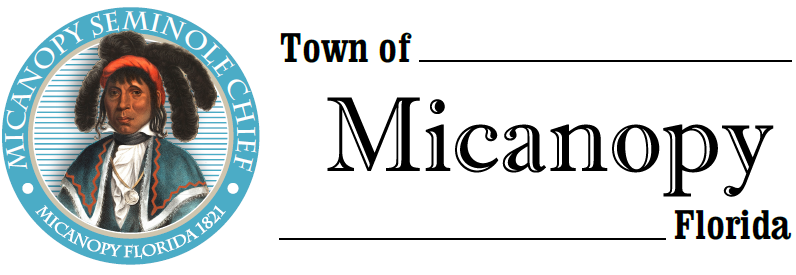 Town of Micanopy Town Commission • Regularly Scheduled Meeting Tuesday • February 9, 2021 • 7:00 PM_________________________________________________________________________________A G E N D ATHE TOWN OF MICANOPY WILL REQUIRE ALL ATTENDEES TO WEAR A FACE MASK. SOCIAL DISTANCING AND ALACHUA COUNTY HEALTH SAFETY GUIDELINES WILL BE FOLLOWED.  1. Call to Order  2. Invocation & Pledge of Allegiance to Flag  3. Roll Call  4. Consent Agenda	A)	Agenda Approval	B)	Minutes of Regular Meeting of January 12, 2021 and Charter Changes Workshop of January 19, 2021  	C)	Review & Acceptance of Financial Transactions & Reports  5.	GuestsA)  Richard Powell, Powell & Jones, CPA – 2020 Annual Audit Report  6.	Citizen’s Forum – Public Comment (public comments limited to 5 minutes per speaker, please)  7. Citizen Board and Committee Reports	A)	Planning & Historic Preservation Board1)	Street Light Recommendation	B)	Tree Committee  8. Town Attorney ReportA)	Proposed Charter Changes  9.	Town Administrator ReportA)	Clean-Up Day Saturday, April 24th 	  10. New BusinessA)	3 Month CD Matures February 21, 2021B)	Additional Firehouse and Ballpark Playground Improvements C)	Gainesville Chamber of Commerce Regional ContactD)	Battle of Micanopy – Battlefield SiteE)	Remzey Samarrai 1st Edition Octavio Micanopy Lithograph GiftF)	Town Administrator Position  11. Unfinished BusinessA)	Dollar General/CRS Micanopy  12. Town Commissioner Reports•	Commissioner (Seat 2) Tim Parker								•	Commissioner (Seat 3) Ginny Mance•	Commissioner (Seat 4) Troy Blakely								•	Commissioner (Seat 5) Mike Roberts  13. Mayor (Seat 1) Joe Aufmuth Report  14. Adjourn								PLEASE NOTE: PURSUANT TO SECTION 286.015, FLORIDA STATUTES, IF A PERSON DECIDES TO APPEAL ANY DECISION MADE BY THE COMMISSION WITH RESPECT TO ANY MATTER CONSIDERED DURING THIS MEETING, HE OR SHE WILL NEED TO ENSURE THAT A VERBATIM RECORD OF THE PROCEEDINGS IS MADE, WHICH RECORD INCLUDES THE TESTIMONY AND EVIDENCE UPON WHICH THE APPEAL IS TO BE BASED. IN ACCORDANCE WITH THE AMERICAN WITH DISABILITIES ACT, A PERSON WITH DISABILITIES NEEDING ANY SPECIAL ACCOMODATIONS TO PARTICIPATE IN TOWN MEETINGS SHOULD CONTACT THE TOWN ADMINISTRATOR, 706 NE CHOLOKKA BLVD., MICANOPY, FLORIDA 32667-0137, TELEPHONE (352) 466-3121.